Library Treasure Trail - Part 1
Can you borrow hens, books or shoes from the library? Tick the correct box.


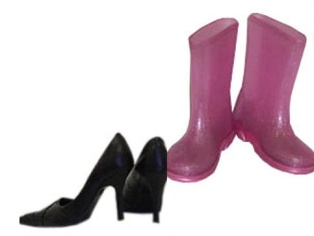 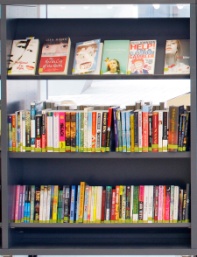 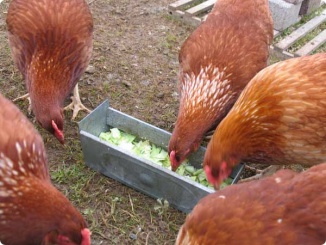 Hens  		 Books 		  Shoes 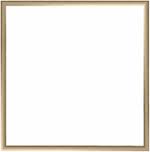 To borrow books in the library, you need to bring your
golden ticket          lunch box         library card        If you need help finding a book, who should you ask in the library ?                                           

Librarian	  Garda 		Doctor 
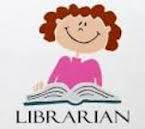 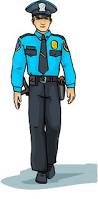 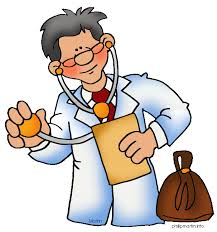 Think of something new you’d like to know about the library.

Your question:
___________________________________________________________
Find a librarian and ask!   Answer to your question: 
______________________________________________________________________________________________________________________If I had 6 books borrowed from the library and I returned 2 books, how many books do I now have?


Answer: _________________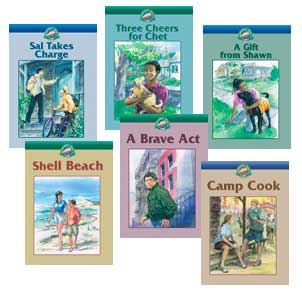 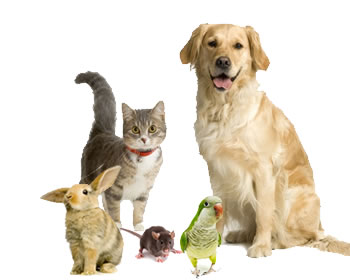 Name your favourite animal. 

________________________________
How many information books about your favourite animal can you find in the library?	

Answer: _________________Find a book about bears in the library. 
What is it called? 

________________________________________________
Go to the library catalogue on a computer and find the book The Jolly Postman. 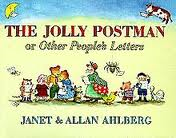 
How many copies of this book are there?  _________________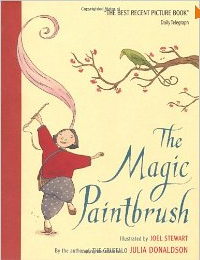 Find the book The Magic Paintbrush.   Write down the name of the author of this book. 


____________________________________________________